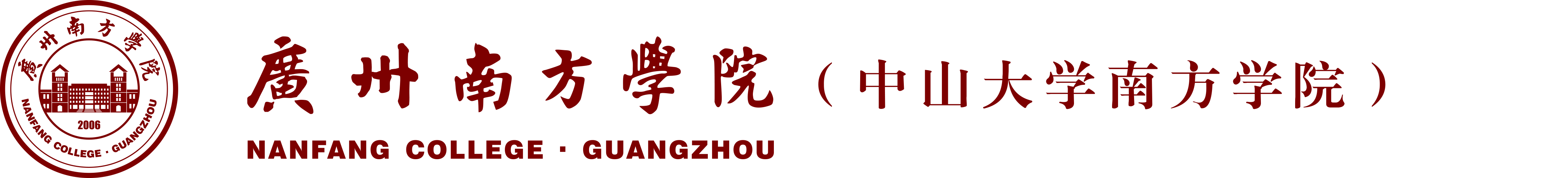 广州南方学院本科毕业论文（设计)指导手册教务处编制二0二三年九月一、前    言本科生毕业论文（设计）是本科教学计划的重要组成部分，是实现人才培养目标的重要教学环节，是学生综合运用所学基础知识、基本理论和基本技能，学习科学研究或工程设计基本方法，进行科学研究基本训练，培养创新能力、实践能力和创业精神的重要实践环节，是实现教学、科学研究和生产实践相结合的重要途径，是学生毕业及学位资格认定的重要依据。为使学校本科生毕业论文（设计）管理工作进一步科学化、规范化，现为配合实施《广州南方学院本科毕业论文(设计)管理办法》，特制定本手册。二、指导思想毕业论文（设计）工作的目的是培养学生综合运用、巩固与扩展基础理论与专业知识，独立分析、解决实际问题的能力；培养学生查找、阅读与综述中外文献的能力；培养学生调查研究、理论联系实际思维、科学计算、实验及数据处理的能力；培养学生计算机使用、文献资料与手册使用、综合写作等基本技能及能力；培养学生正确表达自我观点的能力。毕业论文具有学术论文性质，应能表明作者在科学研究工作中取得的新成果或提出的新见解，是作者的科研能力与学识水平的标志。毕业论文具有学术论文所共有的一般属性，应按照学术论文的格式写作。在毕业论文（设计)选题与写作中,要注意适应新时代经济、社会发展需要，注意理论结合实际，充分体现专业人才培养目标的要求。要特别强调对学生创新精神的培养，注意提高其科研能力；既要遵循科学研究的一般规律，又要符合本科教学的基本要求。三、指导要求1.指导教师必须具有良好的师德师风，必须具有良好的业务水平，了解专业的基本要求，教师本人的学科专业背景与指导的毕业论文（设计）相符或相近，熟悉指导的选题内容，能够在学生完成毕业论文（设计）过程中给予有效的指导和帮助。2.优先安排具有中级以上(含)专业技术职称或者具有博士学位的专职教师担任毕业论文（设计）指导教师。专职教师无法满足需求或实行双导师制的，可适当引进“双肩挑”教师或兼职教师（双导师中的校外导师即为兼职教师）担任。专职教师、兼职教师或“双肩挑”教师一学年内指导学生数原则上不超过8人（含8人）。3.指导学生开题、确定任务及进度安排，指导学生收集与选题有关的资料、文献（含外文文献）；定期与学生见面或通讯交流，对每位学生的指导和答疑应不少于3次（含3次），同时检查学生毕业论文（设计）的进度与质量，对所指导学生的毕业论文（设计）进行中期检查，及时指出存在的问题，并提出指导意见；指导学生根据相关要求合理安排毕业论文（设计）的撰写，指导学生根据学校《本科毕业论文（设计）写作格式模板》和《广州南方学院本科毕业论文（设计）撰写基本规范》文件要求正确撰写毕业论文或毕业设计说明书，审阅每份毕业论文或毕业设计说明书的全部资料，并给出评定意见；审查学生是否有参加毕业论文或毕业设计说明书答辩的资格，指导学生做好答辩准备。4.指导教师对学生毕业论文（设计）的评语要明确、具体，避免千篇一律，写出的评语不少于20字，评语应包括以下内容：（1）学生是否较好地掌握了课题所涉及到的基础理论、基本技能和专业知识。（2）学生是否具有从事研究、设计工作或担负专门技术工作的能力。（3）学生是否按要求的内容及时间，独立完成了毕业论文（设计)各环节所规定的任务。（4）毕业论文（设计）完成的质量和在完成过程中所表现的创造性工作的情况。（5）学生独立工作、独立思考能力，独立动手实践能力，组织管理能力，口头表达能力和与他人合作交往的能力等情况。四、过程要求本科毕业论文一般要经过选题、收集资料、进行科学实验、编写论文提纲、撰写初稿、修改定稿、完成最终稿等几个阶段。要求指导教师与学生经常进行交流，逐个层次地对学生进行论文写作的基础性训练，使学生掌握学术论文写作的基本方法，培养其学术研究的素养，进行创新能力的训练。（一）毕业论文(设计)的选题原则：1.毕业论文（设计)选题必须符合专业培养目标，反映本学科的专业特色,既瞄准科技前沿又能达到应用所学课程的知识、进行综合能力训练。2.毕业论文（设计）的选题应做到理论与实际的结合，体现学科的发展性和应用性，同时不超过本专业教学大纲的要求。经管、文科类要结合当前经济改革和社会现实生活中的热点、难点、焦点问题。理工科类应结合当前的科技、经济发展、尽量与生产实际、科研项目、实验室建设等相结合。应有70%以上毕业论文（设计）通过进行实验、实习、工程实践、科研项目、社会调查、汇报演出、作品展示等社会实践来完成。3.选题难度、工作量应适当，坚持每人一题，对较大的课题需要几人合作时，应化解为若干子题目，明确分工、使每个学生有所侧重，要求学生应独立完成的分工部分课题。4.学生原则上应在各院系公布的命题范围内选题，部分学生有自己的兴趣与特长，或根据实习单位、就业意向单位的需要可以自拟题目，但自拟题目必须在选题时经指导教师认可，并由毕业论文（设计）指导小组审核，经领导小组批准，方可进行。5.毕业论文(设计）选题应注意题目的不断更新与类型的多样化，同一专业相继两届毕业论文（设计）的命题，一般年更新率应不低于40％，个别专业(如设计类专业）按大类命题，课题更新由院系把握，但应要求学生在设计上有所创新。（二）资料收集与科学实验占有丰富的资料是写出高质量论文的基础，要求学生在毕业论文写作以前广泛收集与论文有关的资料,了解学术理论界对自己要研究的问题的研究程度，避免低水平重复基础性工作，避免侵犯别人的知识产权。指导教师在学生收集资料和科学实验的过程中应对学生多加指导,使学生掌握各种收集资料和科学实验的方法,为学生提供必要的参考书目和实验条件。（三）编写提纲和撰写论文各院系要根据自己专业的特点制定关于提纲和论文撰写的时间安排和各环节的要求，教师要规定与学生见面时间，对其写作进行指导。学生如不按照学校的要求逐个环节撰写论文而直接提交论文的，不能参加论文答辩，不能获得相应学分。毕业论文应在指导教师指导下认真反复修改，不得一次定稿。各院系可根据本专业的情况,在学生对英文参考资料进行翻译这一环节作不同程度的要求。五、撰写规范(仅供参考，各院系可依据学科特点制定)一、毕业论文（设计）的撰写内容与要求（一）封面要求上交的每份论文一律采用学校统一印发的外封面（装订线一律在左面），正封面上的题目等内容要求用套打的方式打印在下发的正封面上。（二）论文题目论文题目应以简短、明确的词语恰当概括整个论文的核心内容，避免使用不常见的缩略词、缩写字。读者通过标题可大致了解毕业论文（设计）的内容、专业的特点和科学的范畴。中文题目一般不宜超过24个字，必要时可增加副标题。外文题目一般不宜超过20个实词。 （三）摘要、关键词1.中文摘要和中文关键词摘要内容应概括地反映出论文的主要内容，主要说明论文的研究目的、内容、方法、成果和结论。要突出论文的创造性成果或新见解，不要与引言相混淆。语言力求精练、准确，以300—500字为宜。在摘要的下方另起一行，注明本文的关键词（3—5个）。关键词是供检索用的主题词条，应采用能覆盖论文主要内容的通用技术词条(参照相应的技术术语标准)。按词条的外延层次排列（外延大的排在前面）。摘要与关键词应在同一页。2.英文摘要和英文关键词英文摘要内容与中文摘要相同，以250—400个实词为宜。摘要下方另起一行注明英文关键词（Keywords 3—5个）。（五）目录论文目录是论文的提纲，也是论文各章节组成部分的小标题。要求标题层次清晰，目录中的标题要与正文中的标题一致。（六）正文正文是毕业论文的主体和核心部分，不同学科专业和不同的选题可以有不同的写作方式。各院（系）毕业论文（设计）字数参考《广州南方学院本科毕业论文（设计）管理办法》中第六章——各类毕业论文（设计）的基本要求。正文一般包括以下几个方面：1.引言或背景引言是论文正文的开端，应包括毕业论文选题的背景、目的和意义；对国内外研究现状和相关领域中已有的研究成果的简要评述；介绍本项研究工作研究设想、研究方法或实验设计、理论依据或实验基础、涉及范围和预期结果等。要求言简意赅，注意不要与摘要雷同或成为摘要的注解。2.主体论文主体是毕业论文的主要部分，必须言之成理，论据可靠，严格遵循本学科国际通行的学术规范。在写作上要注意结构合理、层次分明、重点突出，章节标题、公式图表符号必须规范统一。论文主体的内容根据不同学科有不同的特点，一般应包括以下几个方面：（1）毕业论文（设计）总体方案或选题的论证；（2）毕业论文（设计）各部分的设计实现，包括实验数据的获取、数据可行性及有效性的处理与分析、各部分的设计计算等；（3）对研究内容及成果的客观阐述，包括理论依据、创新见解、创造性成果及其改进与实际应用价值等；（4）论文主体的所有数据必须真实可靠，凡引用他人观点、方案、资料、数据等，无论曾否发表，无论是纸质版或电子版，均应采用文内注。自然科学论文应推理正确、结论清晰；人文和社会学科的论文应论点正确、论证充分、论据可靠，恰当运用系统分析和比较研究的方法进行模型或方案设计，注重实证研究和案例分析，根据分析结果提出建议和改进措施等。3.结论结论是毕业论文的总结，是整篇论文的归宿，应精练、准确、完整。结论应着重阐述自己的创造性成果及其在本研究领域中的意义、作用，还可进一步提出需要讨论的问题和建议。（七）中外文参考文献参考文献是毕业论文(设计)不可缺少的组成部分，它反映毕业论文(设计)的取材来源、材料的广博程度和材料的可靠程度，也是作者对他人知识成果的承认和尊重。一份完整的参考文献可向读者提供一份有价值的信息资料,列入的文献应在10篇以上，其中外文文献在1-2篇以上。（九）附录对于一些不宜放在正文中的重要支撑材料，可编入毕业论文的附录中，包括某些重要的原始数据、详细数学推导、程序全文及其说明、复杂的图表、设计图纸等一系列需要补充提供的说明材料。如果毕业论文(设计)中引用的实例、数据资料，实验结果等符号较多时，为了节约篇幅，便于读者查阅，可以编写一个符号说明，注明符号代表的意义。附录的篇幅不宜太多，一般不超过正文。（十）致谢谢辞应以简短的文字对课题研究与论文撰写过程中曾直接给予帮助的人员(例如指导教师、答疑教师及其他人员)表示对自己的谢意，这不仅是一种礼貌，也是对他人劳动的尊重，是治学者应当遵循的学术规范。内容限一页。二、毕业论文（设计）撰写的格式规范及及印刷装订规格（一）毕业论文（设计）撰写的格式规范1.字体和字号论文中文题目               三号宋体加粗论文英文题目               三号Times New Roman加粗一级标题                   四号黑体并左对齐不空格二级标题                   四号黑体并左对齐空两格其他标题                   小四号宋体并左对齐空两格中文摘要、关键词标题       小四号黑体并加方括号 中文摘要、关键词内容       小四号楷体-GB2312 英文摘要、关键词标题       小四号新罗马体（Times New Roman）加粗并加方括号英文摘要、关键词内容       小四号新罗马体（Times New Roman）目录标题                   三号宋体加粗目录内容                   小四号宋体正文                       小四号宋体注释内容                   五号宋体参考文献标题               四号黑体参考文献内容               中文小四号宋体，英文或数字小四号新罗马体（Times New Roman）附录、致谢标题             四号黑体附录、致谢内容             小四号宋体论文页眉                   页眉奇数页右对齐，偶数页左对齐，毕业论文（设计题目（小五号宋体），从引言开始至致谢论文页码                   页脚居中、阿拉伯数字（五号新罗马体）从引言开始连续编码至致谢2.关键词摘要正文下方另起一行顶格打印“关键词”款项，每个关键词之间用“；”分开，最后一个关键词不打标点符号。3.目录目录应另起一页，包括论文中的各级标题，按照“一……”、“（一）……”格式编写。4.各级标题一级标题：一、        注意标号左边顶格对齐，标号后用顿号。二级标题：（一）       注意标号前空两个汉字，标号后无符号。三级标题：1.          注意标号前空两个汉字，标号后用半角点号。四级标题：（1）        注意标号前空两个汉字，标号后无符号。5.名词术语（1）科学技术名词术语尽量采用全国自然科学名词审定委员会公布的规范词或国家标准、部标准中规定的名称，尚未统一规定或叫法有争议的名词术语，可采用惯用的名称。（2）特定含义的名词术语或新名词、以及使用外文缩写代替某一名词术语时，首次出现时应在括号内注明其含义，如：OECD（Organization for Economic Co-operation and Development） 代替经济合作发展组织。（3）外国人名一般采用英文原名，可不译成中文，参考文献中的英文人名按姓前名后的原则缩写，不可将外国人姓名中的名部分漏写，如Mary Ann Thomson 缩写为Thomson M A。一般很熟知的外国人名(如牛顿、爱因斯坦、达尔文、马克思等)可按通常标准译法写译名。6.物理量名称、符号与计量单位（1）论文中某一物理量的名称和符号应统一，一律采用国务院发布的《中华人民共和国法定计量单位》。单位名称和符号的书写方式，应采用国际通用符号。（2）在不涉及具体数据表达时允许使用中文计量单位如“千克”。（3）表达时刻应采用中文计量单位，如“下午3点10分”，不能写成“3h10min”，在表格中可以用“3:10PM”表示。（4）物理量符号、物理量常量、变量符号用斜体，计量单位符号均用正体。7.数字（1）无特别约定情况下，一般均采用阿拉伯数字表示。（2）年份一律使用4位数字表示。（3）小数的表示方法：一般情形下，小于1的数，需在小数点之前加0。但当某些特殊数字不可能大于1时（如相关系数、比率、概率值），小数点之前的0要去掉，如r=.26，p<.05。（4）统计符号的格式：一般除μ、α、β、λ、ε以及V等符号外，其余统计符号一律以斜体字呈现，如ANCOVA，ANOVA，MANOVA，N，nl，M，SD，F，p，r等。8.公式（1）公式应另起一行写在稿纸中央。一行写不完的长公式，最好在等号处转行，如做不到这一点，可在运算符号（如“﹢”、“﹣”号）处转行，等号或运算符号应在转行后的行首。（2）公式的编号用圆括号括起，放在公式右边行末，在公式和编号之间不加虚线。公式按章独立序号，如（4-11）。不应出现某章里的公式编序号，有的则不编序号。子公式可不编序号，需要引用时可加编a、b、c……，重复引用的公式不得另编新序号。公式序号必须连续，不得重复或跳缺。（3）文中引用某一公式时，写成“由式（4-11）”。9.表格（1）表格必须与论文叙述有直接联系，不得出现与论文叙述脱节的表格。表格中的内容在技术上不得与正文矛盾。（2）每个表格都应有自己的标题和序号。标题应写在表格上方正中，不加标点，序号写在标题左方。（3）全文的表格逐章单独编序，如：表5-1。表序必须连续，不得跳缺。（4）表格允许下页接写，接写时标题省略，表头应重复书写，并在右上方写“续表××”。多项大表可以分割成块，多页书写，接口处必须注明“接下页”、“接上页”、“接第×页”字样。（5）表格应放在离正文首次出现处最近的地方，不应超前和过分拖后。10.图（1）插图应与文字内容相符，技术内容正确。所有制图应符合国家标准和专业标准。对无规定符号的图形应采用该行业的常用画法。（2）每幅插图应有标题和序号，全文的插图逐章单独编序，如：图5-1。图序必须连续，不重复，不跳缺。（3）由若干分图组成的插图，分图用a、b、c……标序。分图的图名以及图中各种代号的意义，以图注形式写在图题下方，先写分图名，另起行写代号的意义。（4）图与图标题、图序号为一个整体，不得拆开排版为两页。当页空白不够排版该图整体时，可将其后文字部分提前，将图移至次页最前面。（5）对坐标轴必须进行文字标示，有数字标注的坐标图必须注明坐标单位。11.注释注释一般分为页末注（脚注）和篇末注（尾注）两种，我校统一使用脚注形式。注释编号以“①、②”等数字形式标示在被注释词条的右上角，每页单独排序。12.参考文献论文主体撰写过程要求参考10篇以上参考文献，其中外文文献在1-2篇以上。其中要求罗列出所有引用的中英（外）文文献资料目录，若采用文内注进行标注，先中文文献，后英（外）文文献。中英文文献分别按照第一作者姓起头的汉语拼音或英文的英文字母先后顺序排列，用[1]、[2]等标出。第一个字母相同，则按照第二个字母先后顺序排列，依此类推。若采用“上标”方式进行标注，参考文献采用顺序编码方式，按照参考文献在文中出现先后顺序分别编码[1]、[2]、......，文中多处引用同一文献的，标注为同一编号。参考文献的著录应符合国家标准，参考文献的序号左顶格，并用数字加方括号表示，如“[1]”。每一条参考文献著录均以“.”结束。具体各类参考文献的编排格式如下：中文参考文献（1）专著[M]专著类的参考文献格式包括有专著作品、论文集以及报告。一般包括：[序号]主要责任者.文献题名[文献类型标识].出版地:出版社,出版年:起止页码(可选).例如以下格式：[1]张永兴,王恒.一种基于产品序列号全流程跟踪的进销存管理系统[M].北京：高等教育出版社,1957:15-18.（2）学位论文[D]学位论文就是大学生以及其他学术的研究人员所发表的著作，一般包括：[序号]主要责任者.文献题名[D].出版地:出版单位,出版年:起止页码(可选).例如以下格式：[2]朱云汉.西共体轻小武器治理研究（2000-2020）[D].上海:上海师范大学,2021.（3）期刊文章[J]期刊发表分为学术性纯文学发表，还有一种就是普通发表，期刊参考文献格式包括：[序号]主要作者.文献题名[J].刊名，出版年份，卷号(期号)：起止页码.例如以下格式：[3]刘桂福.民族出版单位图书库存问题探析——以×出版社为例[J].中国市场,2021,21(20):128-129.（4）论文集中析出的文献[C]论文集就是由某出版社出版的书刊,一般没有ISBN号。但是如果只要刊号是正式的,那么刊物也算正式的。论文集一般包括：[序号]析出文献主要责任者.析出文献题名[A].原文献主要责任者(可选)原文献题名[C].出版地:出版者,出版年:起止页码.例如以下格式：[4]谢丰宇,曾鹏,廖龙文,陈军燕,郭熠玮,WUZhao.美国库存管理计划进展[A].中国核学会.中国核科学技术进展报告（第六卷）——中国核学会2019年学术年会论文集第9册（核科技情报研究分卷、核技术经济与管理现代化分卷）[C].中国核学会:中国核学会,2019:6.（5）电子文献 [J/OL]为网上期刊、[EB/OL]为网上电子公告、[M/CD]为光盘图书、[DB/OL]为网上数据库、[DB/MT]为磁带数据库。电子文献，又称电子出版物，就是以电子形式储存在网上或电脑上的文献，例如下载下来看的pdf格式文献。一般包括：[序号]主要责任者.电子文献题名[电子文献及载体类型标识].电子文献的出版或获得地址,发表更新日期/引用日期.例如以下格式：[3]万锦.中国大学学报文摘(1983-1993).英文版[DB/CD].北京:中国大百科全书出版社,1996.（6）报纸[N]报纸类的参考文献一般包括：[序号]主要责任者.文献题名[N].报纸名,出版日期(版次).例如以下格式：[6]陈兵来.“ABC分类法”赋能经营[N].东方烟草报,2019-10-13(B04).英文参考文献（1）专著、论文集、学位论文、报告-[序号]主要责任者.文献题名.出版地：出版者.出版年.起止页码(可选).例如以下格式：[1]Day,C.,Veen,D.van,& Walraven,G. Children and youth at risk and urban education. Research,policy and prac-tice. Leuven/Apeldoorn:Garant. 1997.（2）期刊文章-[序号]主要责任者.文献题名.刊名,年,卷(期)：起止页码.例如以下格式：[2] Driessen,G.,& Van der Grinten,M. Home language proficiency in the Netherland:The evaluation of Turkish andMoroccan bilingual programmes- A critical review.Studies in Educational Evaluation,1994,20(3)：365-386.（3）论文集中的析出文献-[序号]析出文献主要责任者.析出文献题名.原文献主要责任者(可选).原文献题名(可选).出版地：出版者,出版年.析出文献起止页码.例如以下格式：[3] Driessen,G.,Mulder,L.,& Jungbluth,P. Structural and cultural determinants of educational opportunities in theNetherlands. In S.Weil(Ed.)，Root and migration in global perspective. Jerusalem:Magnes Press,1999. pp.83- 104.（4）报纸文章-[序号]主要责任者.文献题名.报纸名,出版日期(版次).例如以下格式：[4] Lgnatieff,M. Keeping an old flame burning brightly. The Guardian,1998-12-20(12).（5）电子文献-[序号]主要责任者.电子文献题名.电子文献的出处或可获得的地址,发表或更新日期.例如以下格式：[5] Baboescu,F. Algorithms for fast packet classification.http://www.cajcd.edu.cn/pub/wml.html,1998-08-16.13.附录论文附录依次用大写字母“附录A、附录B、附录C……”表示，附录内的分级序号可采用“附A1、附A1.1、附A1.1.1”等表示，图、表、公式均依此类推为“图A1、表A1、式A1”等。14. 关于模板的说明毕业论文模板仅用来规范毕业设计（论文）的格式，并不用来限定内容，论文各级标题的使用参见以上第4点进行相应的选择。（二）纸张及印刷装订规格毕业论文一律用A4纸张电脑打印，左侧装订；论文正文双面打印，表格除外。（三）编辑设置1.页面设置（1）“纸型”──选用“A4”，“纵向”。（2）“页边距”──上：3cm，下：2.5cm，左：2.9cm，右：2.9cm。装订线居左。2.段落（1）论文题目居中，三号宋体加粗。（2）注释、参考文献和表格内文字使用单倍行距。其他“行距”一律为1.5倍。（3）英文字体和数字字符：一律为Times New Roman。（4）每段第一行空两格。3.页眉页脚设置页眉：字体为小五号宋体，内容是：毕业论文（设计）题目，居中，从引言开始至致谢。页脚：页码，居中，阿拉伯数字（小五号新罗马体）从引言开始连续编码至致谢。三、毕业论文（设计）构成及装订顺序本科生毕业论文形式结构：论文装订顺序为：封面原创性声明书及授权使用声明书中英文摘要目录引言正文结语参考文献（附录）致谢。规范样式(仅供参考，各院系可依据学科特点制定)（一）论文封面（样式）按照规范要求编排打印，可参照执行。本科生毕业论文（设计）题    目：               题目                院    系：                                   专    业：                                   学生姓名：                                   学    号：                                    指导教师：                                   二〇    年  五  月（二）论文（设计）原创性声明书及授权使用声明书（样式）论文原创性声明本人郑重声明:所呈交的学位论文，是本人在导师的指导下，独立进行研究工作所取得的成果。除文中已经注明引用的内容外，本论文不包含任何其他个人或集体已经发表或撰写过的作品成果。对本文的研究作出重要贡献的个人和集体（及其成果），均已在文中以明确方式标明。本人完全意识到本声明的法律结果由本人承担。                           本人签名：                                                      日期：  论文授权使用声明本人完全了解广州南方学院有关保留、使用学位论文的规定，即:学校有权保留学位论文并向国家主管部门或其指定机构送交论文的电子版和纸质版;有权将学位论文用于非赢利目的的少量复制并允许论文进入学校图书馆、院系资料室被查阅;有权将学位论文的内容编入有关数据库进行检索;可以采用复印、缩印或其他方法保存学位论文;可以为存在馆际合作关系的兄弟高校用户提供文献传递服务和交换服务。保密论文保密期满后，适用本声明。本人签名：                  指导教师签名：                                          日期：（三）中文摘要、关键词题目2019级××专业   姓名：XXX   指导老师：姓名职称（如：黄静波教授）[摘要] 摘要正文……[关键词] 关键词1；关键词2；关键词3；关键词4（四）英文摘要、关键词TitleMajor：Accounting 	    Name：XXX     Supervisor：XXX[Abstract] contents......[Keywords] Keyword1; Keyword2; Keyword3; Keyword4（五）论文目录目  录摘要	IABSTRACT	II一、一级标题	1二、一级标题	1三、一级标题	1（一）二级标题	1（二）二级标题	1（三）二级标题	2四、一级标题	2五、一级标题	2（一）二级标题	2参考文献	4附录A	5致谢	6正文层次格式及其有关内容规范一级标题引言。①一级标题正文。一级标题二级标题正文。基本内涵 1.三级标题正文。2.三级标题正文。影响因素正文。一级标题……….一级标题二级标题正文。1.数据如表5-1所示。表5-1 表标题（资料来源：XXX周刊） （插入图片）图5-1  xxxxxxxxxxxx（资料来源：XXX周刊）（七）参考文献参考文献采用文内注或采用“上标”的方式进行书写：文内注：1. 段落前引用：卢俊宏（1993）xxxx2. 段落结尾引用：xxxx（何英奇，2020）3. 二个以上中文学者，中间用“、”或“及”区隔4. 二个以上英文学者，中间用“&”或“and”区隔5. 作者最多列3个，超过3个中文以“等”、英文以“et al.”表示范例：1.卢俊宏（1993）的研究发现xxxx2.我国学者（张景媛，1993）的研究发现xxxx3.xxxx大专学生极大多数有责任感（何英奇，2020）。4.偏重学生学习的教育心里学并无法解释教师如何影响学生的学习（张春兴、林清山，2021）。5.卢钦铭等（2019）的研究结果显示出xxxx6.国外学者（Becker,1978）的研究发现xxxx7.Bruner & Davide（1999） 指出任何知识均不可改变其本质xxxx8.Bruner（1999） 指出“任何知识均不可改变其本质”(引自张春兴，2001)。9.xxxx较难的目标会引出较佳的表现（Locke et al.,1968）。“上标”方式：Bagat分别用动态和静态分析的方法，研究FTA可能对多边贸易体制产生的影响[1]......党的十九大报告中明确了“健康中国战略”的优先发展地位，开启了我国新时代大健康产业发展的新阶段[2]。随着民众生活水平和健康意识的提升，人们对健康保障的需求日益增加.......参考文献[1]张永兴,王恒.一种基于产品序列号全流程跟踪的进销存管理系统[M].北京：高等教育出版社,1957:15-18.[2]朱云汉.西共体轻小武器治理研究（2000-2020）[D].上海:上海师范大学,2021.[3]刘桂福.民族出版单位图书库存问题探析——以×出版社为例[J].中国市场,2021,21(20):128-129.[4]谢丰宇,曾鹏,廖龙文,陈军燕,郭熠玮,WUZhao.美国库存管理计划进展[A].中国核学会.中国核科学技术进展报告（第六卷）——中国核学会2019年学术年会论文集第9册（核科技情报研究分卷、核技术经济与管理现代化分卷）[C].中国核学会:中国核学会,2019:6.[5]万锦.中国大学学报文摘(1983-1993).英文版[DB/CD].北京:中国大百科全书出版社,1996.[6]陈兵来.“ABC分类法”赋能经营[N].东方烟草报,2019-10-13(B04).[7]Day,C.,Veen,D.van,& Walraven,G. Children and youth at risk and urban education. Research,policy and prac-tice. Leuven/Apeldoorn:Garant. 1997.排版中文小四号宋体英文或数字字符小四号Times New Roman单倍行距，两端对齐数量列入的文献应在10篇以上，其中外文文献在1-2篇以上。且列入的文献应与文内注或“上标”相互对应。（八)附录附  录A附件A1 附件题目（小四号宋体，1.5倍行间距，下同）附件A2 （九）致谢致  谢这篇耗时半年的毕业论文终于写完，在电脑上敲下最后一个字的时候，我有一些成就感。……………最后，感谢大学四年的生活!七、答辩要求1.毕业论文（设计）答辩，每个学生均必须参加。由各院系成立5—7人组成的答辩委员会，负责指导本院系各专业毕业论文（设计）答辩工作；由各专业成立由3—5人组成的答辩小组，由答辩组长具体组织本专业毕业论文（设计）的答辩。2.毕业设计（论文)完成后，必须具备下列条件，方准予答辩：按《广州南方学院本科毕业论文（设计）管理办法》相关规定准予申报毕业论文（设计）者；按毕业设计（论文）任务要求，完成毕业设计（论文）任务，并经指导教师审定签字；经评阅人评阅，并向答辩小组介绍。3.毕业论文（设计）答辩的程序是：①答辩人简要报告毕业论文（设计)的选题原因、研究价值、主要内容和观点以及自己的突破（含新观点)；②答辩小组成员提问和学生答辩；③答辩小组写出答辩评语、评定成绩，填写答辩成绩评定表，报院系答辩委员会审定。4.答辩情况要有专人如实记录,然后由答辩小组共同商定答辩的分数并填写对论文的评语。如答辩委员会认为该论文可以评为优秀论文应有明确记载。八、评分要求1.指导教师在学生完成毕业论文（设计)后，应对毕业论文（设计）进行认真审阅，并填写《毕业论文（设计）成绩评定记录》表，对论文（设计）进行详细评价，并根据《广州南方学院毕业论文（设计)评分标准》打分。2.毕业论文（设计）应在答辩前一周送交答辩小组会各位专家手中。答辩委员会根据《广州南方学院毕业论文（设计)评分标准》要求，参照指导教师对该毕业论文（设计）的打分给出毕业论文（设计）的最终成绩。总的评分要形成梯度，呈正态分布，优秀率严格控制在5-12％。及格和不及格5—10%。成绩结构：指导教师50%，答辩委员会50%。九、组织管理1.各院系成立毕业论文（设计）工作领导小组和指导小组,成立答辩委员会，各专业成立毕业论文（设计）答辩小组。毕业论文(设计)工作领导小组组长应有学院院长（系主任）或分管教学的副院长（副主任)担任，指导小组组长由专业负责人担任。2.毕业论文（设计）工作领导小组应负责审定本院系各专业毕业论文（设计）选题和指导教师,定期检查毕业论文（设计）工作进度和质量，做好选题、中期检查、答辩三个阶段的检查工作，做好毕业实习文件汇总整理工作和毕业论文（设计）工作总结。确定本院系答辩委员会和答辩小组人员组成，组织二次答辩。3.毕业论文（设计）指导小组负责确定指导教师，组织选题，组织开题报告，考核指导教师的工作和学生毕业论文（设计)工作进行情况，组织毕业论文（设计)答辩和成绩评定工作。每月召集一次指导教师会议，研究毕业论文（设计）工作，及时解决出现的问题。4.毕业论文（设计）的工作计划应在学生进入毕业设计(论文)前三个月提出（包括指导教师、命题、要求、分组、进度安排、工作地点等），由院系分管领导审批。毕业论文(设计）工作安排在第四学年。时间不少于10周。毕业论文（设计）的动员、选题、指导教师确定、任务书下达应在第七学期结束前完成。毕业论文（设计）答辩应在第八学期第九周前完成。5.各院系首先要召开毕业班和指导教师参加的毕业论文（设计)工作动员大会。要对教师和学生具体说明论文写作过程中应注意的问题、写作要求和评分规定，为学生组织一次关于学术论文写作方法、格式和应注意的问题的讲座。6.学生在做毕业论文（设计）的过程中，各院系要为其提供较好的查阅资料和进行实验的条件。7.毕业论文（设计）的总结为了保证毕业论文的质量，不断提高论文（设计）水平,每届毕业论文（设计）工作结束后，各院系应认真做好总结，提交总结报告。广州南方学院毕业论文（设计）成绩评分标准(仅供参考，各院系可依据学科特点制定，总分100分为上限)十一、其    他1.毕业论文一律用打印机打印，用OFFICE软件中的WORD进行编辑，编辑格式为：使用A4打印纸，页号打在页下方中间，装订线在左侧。2.毕业论文（设计）页面要清楚整洁，符合学校统一要求，装订后在答辩前提供给答辩委员会。3.学生答辩后各院系要将有关资料统一装订成册，一份存入院系教学档案，一份存入学校教学档案。4.论文写作一般集中安排在第八学期，可根据课程情况进行调整，但原则上不能影响计划内课程的正常进行。封面原创性声明书及授权使用声明书中英文摘要目录（双面打印）引言须编写页码（双面打印）正文须编写页码（双面打印）结语须编写页码（双面打印）参考文献须编写页码（双面打印）附录须编写页码（双面打印）致谢须编写页码（双面打印）变量1变量2变量3变量4变量5表内容...........表内容...........表内容...........表内容...........表内容...........表内容...........项目项目评分标准分数等级分数分数项目项目评分标准分数等级答辩小组答辩委员会指导教师评阅教师工作态度和规范要求工作态度和规范要求1、遵守校、院系毕业论文工作的规定与细则要求的情况。2、遵守校、院系毕业论文文体规范要求的情况。0-100-10独创能力独创能力完成论文的独立工作程度和创新能力。0-100-10论文质量论文选题1、选题现实意义强，或对学科理论研究价值高；或有较大难度；或选题角度把握好。优9-1015-16论文质量论文选题2、选题有实现意义；对学科理论研究有一定价值；或有一定难度；或选题角度较好。良813-14论文质量论文选题3、选题有意义；但难度及选题角度一般。中711-12论文质量论文选题4、选题一般，或论题确切不当；或选题角度不妥。及格69-10论文质量论点1、概念正确、观点鲜明，有一定创见。优9-1015-16论文质量论点2、概念正确、观点有新意。良813-14论文质量论点3、概念正确、看法一般。中711-12论文质量论点4、论点理论上无原则性错误。及格69-10论文质量论点5、论点不正确，或在理论上有原则性错误。不及格0-50-8论文质量论据1、论据充足、材料典型、新颖、数据准确，原始资料备全，并能用科学方法进行加工整理.优9-1015-16论文质量论据2、论据较充足，材料充实、数据基本可靠;有一定的原始资料，也较好进行加工整理。良813-14论文质量论据3、有一定论据，主要材料、数据基本可靠，有一定的原始资料，也进行了一定的加工整理.中711-12论文质量论据4、部分论据不足，主要材料、数据无错误。及格69-10论文质量论据5、论据短缺陷,或与论点相脱节,与论题不符；主要材料，数据失真；原始材料不齐，加工整理差。基本内容抄袭他人成果。不及格0-50-8论文质量论证1、论证充分、中心突出，分析问题全面，有理论深度，且讲究论证方法，有新意。优9-1015-16论文质量论证2、论证较充分，中心明确,分析问题较全面；文章主要部分在分析论证中有一定深度；或论证方法、角度新颖，但未臻完善。良813-14论文质量论证3、论证不够深入,有一定分析问题和解决问题的能力；文章理论概括一般.中711-12论文质量论证4、论证不深入,理论概括差；或堆砌材料，缺乏剪裁，论证效果较差。及格69-10论文质量论证5、论证不深入，理论概括差;堆砌材料，逻辑混乱，论证效果差.不及格0-50-8论文质量结构及文字1、文章结构严谨、层次分明,逻辑性、条理性强；文字流畅,用词准确，标点正确。优9-1015-16论文质量结构及文字2、文章结构合理，层次较分明，条理清楚，文句通顺，标点正确。良813-14论文质量结构及文字3、文章结构还合理，层次基本合理，标点正确。中711-12论文质量结构及文字4、文章结构基本合理，层次不太清楚，文句粗糙，标点基本正确。及格69-10论文质量结构及文字5、写作基本功差，层次紊乱,文句不通顺，病句、错别字多、标点错误多。不及格0-50-8口头报告口头报告要求介绍论文简明扼要、概括性强,表达准确、完整、流畅，并能控制好时间等。0-10问题答辩问题答辩要求回答问题针对性强，思路清晰、思维敏捷、语言简练、表达准确、完整、流畅，并能控制好时间等。0-20其它其它除上述各项外，若在某方面特别优秀或拙劣，可另给予相应的奖罚。0-±50-±5